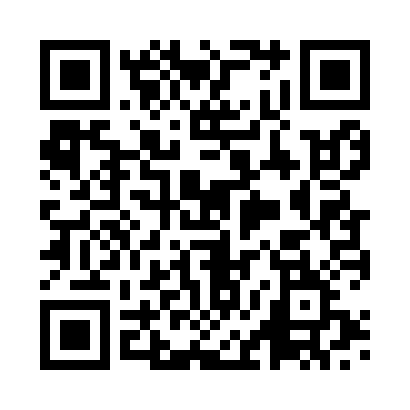 Prayer times for Etawah, Uttar Pradesh, IndiaWed 1 May 2024 - Fri 31 May 2024High Latitude Method: One Seventh RulePrayer Calculation Method: University of Islamic SciencesAsar Calculation Method: HanafiPrayer times provided by https://www.salahtimes.comDateDayFajrSunriseDhuhrAsrMaghribIsha1Wed4:125:3612:114:516:478:102Thu4:115:3512:114:516:478:113Fri4:105:3412:114:516:488:124Sat4:095:3312:114:516:488:125Sun4:085:3312:114:526:498:136Mon4:075:3212:104:526:498:147Tue4:065:3112:104:526:508:158Wed4:065:3112:104:526:518:169Thu4:055:3012:104:526:518:1610Fri4:045:2912:104:536:528:1711Sat4:035:2912:104:536:528:1812Sun4:025:2812:104:536:538:1913Mon4:015:2712:104:536:538:2014Tue4:015:2712:104:536:548:2015Wed4:005:2612:104:546:548:2116Thu3:595:2612:104:546:558:2217Fri3:585:2512:104:546:568:2318Sat3:585:2512:104:546:568:2319Sun3:575:2412:104:546:578:2420Mon3:565:2412:104:556:578:2521Tue3:565:2412:114:556:588:2622Wed3:555:2312:114:556:588:2623Thu3:545:2312:114:556:598:2724Fri3:545:2212:114:566:598:2825Sat3:535:2212:114:567:008:2926Sun3:535:2212:114:567:008:2927Mon3:535:2112:114:567:018:3028Tue3:535:2112:114:577:018:3029Wed3:535:2112:114:577:028:3030Thu3:525:2112:114:577:028:3131Fri3:525:2112:124:577:038:31